OBJEDNÁVKANa faktuře uvádějte číslo naší objednávky. Platné elektronické podpisy: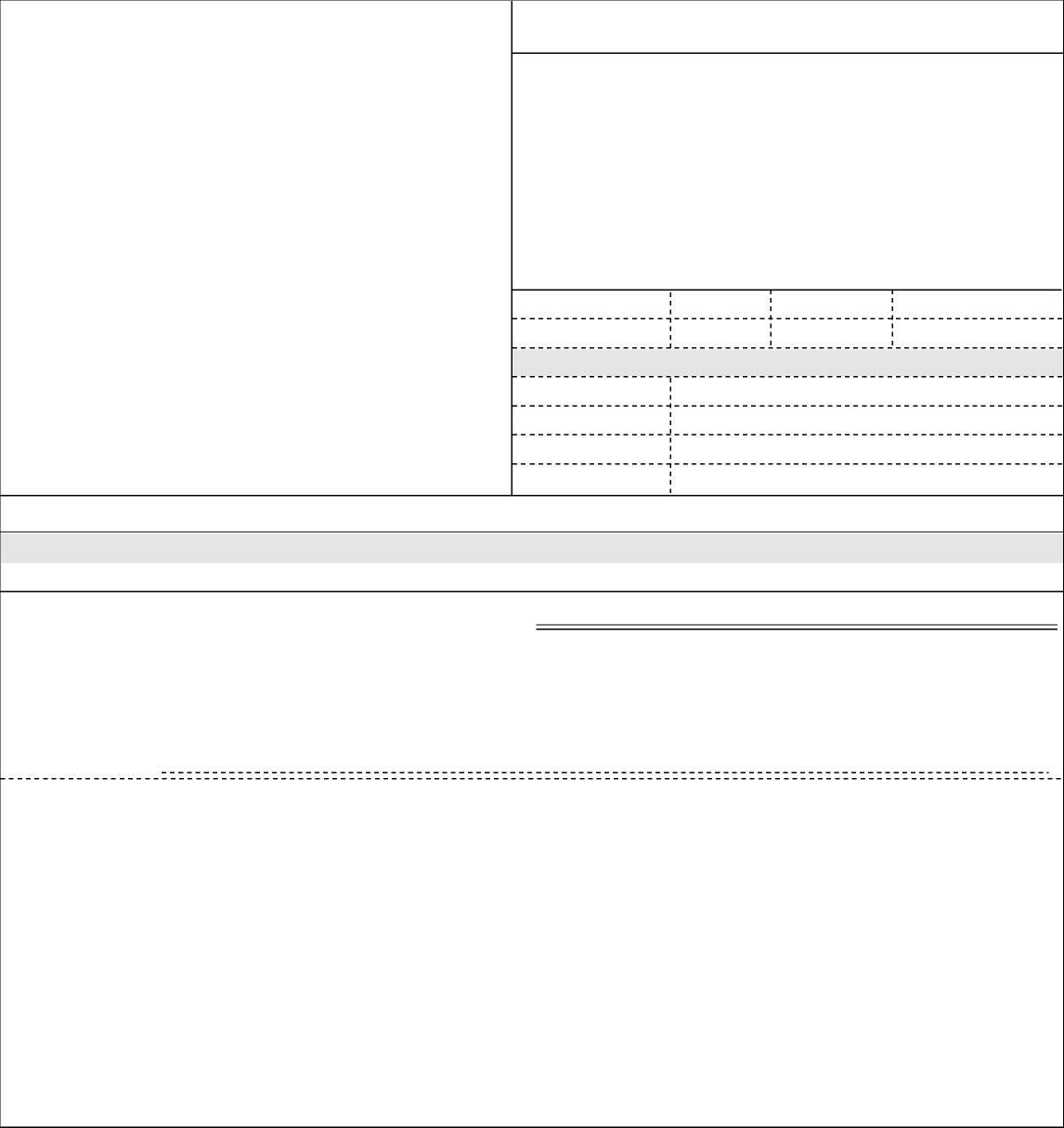 20.11.2019 11:51:38 - VYMAZÁNO(Admin. grantů)20.11.2019 13:23:49 - VYMAZÁNO- příkazce operace (Schváleno řešitelem grantu) 21.11.2019 09:15:32 - VYMAZÁNO- správce rozpočtu (Schválen správcem rozpočtu)(*) NÚDZ je státní zdravotnická organizace zřízená MZČR pod č. j. 16037/2001.